Para qualquer informação em Português, por favor contacte o escritório da nossa paróquia: 732- 254-1800 linha 15.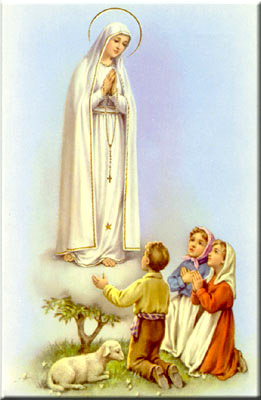 A secretaria Humbelina estará no escritório da paróquia para atender em Português, nas segundas-feiras e quartas-feiras, das 9:00 AM-3:00 PM e sextas-feiras das 9:00AM-2:00PM.Email: port.apostolatecorpuschristi@yahoo.com    --------------------------------------------------------------------------O WEBSITE DA NOSSA PAROQUIA: Para obter mais informações em Inglês e Português sobre os acontecimentos na nossa paróquia, também podemos consultar o website na internet. http://corpuschristisouthriver.org/pt/--------------------------------------------------------------------------GRUPOS E MINISTÉRIOS NA NOSSA COMUNIDADETodos somos convidados a participar e fazer parte destes grupos! Assim poderemos continuar a ser uma comunidade vibrante, mostrando o que há em nos’ de melhor para oferecer com a nossa diversidade e costumes diferentes. Tambem e’ um ótimo modo de cumprir os nossos deveres de evangelização! Neste boletim destacaremos o grupo de Ministério de Leitores. O leitor é um ministro, um servidor da Palavra, um porta-voz de Deus, especificamente na proclamação da palavra nas celebrações litúrgicas. Atua a partir do seu BATISMO, fazendo parte da vida da Igreja. Não trabalha por conta própria, mas como representante de Cristo, animado pelo Espírito Santo. “É Cristo mesmo que fala quando se lêem as Sagradas Escrituras na Igreja” (SC, 7). Na liturgia, contudo, não se trata de “fazer a leitura”, simplesmente. Na liturgia, se PROCLAMA a Palavra de Deus! A leitura litúrgica é um acontecimento comunitário-sacramental. Jesus Cristo fala à comunidade reunida pela mediação do leitor (a). E o Espírito está presente na pessoa que lê e está atuante também nos ouvintes para que acolham a Palavra em suas vidas. Os ouvintes devem ouvir, escutar e acolher a Palavra. Ouvem as palavras proclamadas pelos leitores, e têm os olhos fixos neles para não perderem nem uma vírgula, nem um sinal daquilo que é anunciado! Temos sempre necessidade de leitores. Se houver alguém nas nossas comunidades de língua Portuguesa que participam nas nossas liturgias, que sabem ler bem e que gostariam de fazer parte da nossa equipe de leitores, por favor contacte a secretaria do nosso Apostolado de língua Portuguesa.MISSA DOS FIEIS DEFUNTOS será celebrada na quarta-feira dia 01 de Novembro as’ 8:00PM em Português, no Dia de todos os Santos -dia de guarda. Os envelopes com as intenções poderão ser colocados no altar antes da Missa começar. Essas intenções serão para todo o mês de Novembro.A Missa de Todos os Santos- dia de guarda, também será celebrada em Inglês no dia 01 de Novembro, quarta-feira as 7:00 PM, e a vigília será na terça-feira dia 31 de Outubro as 7:00 PM (também em Inglês). A Missa dos Fieis defuntos em Inglês será celebrada na quinta-feira dia 02 de Novembro as 7:00 PM.--------------------------------------------------------------------------PRIMEIRA SEXTA-FEIRA DO MÊS Na sexta-feira dia 3 de Novembro e’ a primeira sexta-feira do mês e o grupo do Apostolado Sagrado Coração de Jesus terá o seu encontro de oração as 7:30 PM. Tambem haverá a Missa as 8:00 PM como e’ de costume e seguida pela Adoração do Santíssimo Sacramento. Todos estão convidados a fazer parte desta bonita e importante devoção ao Sagrado Coração de Jesus que tanto nos ama!Também haverá Adoração do Santíssimo Sacramento durante o dia das 3:00 PM – 7:30 PM. Venham visitar Jesus! --------------------------------------------------------------------------7º FESTIVAL INTERNACIONAL DE THANKSGIVINGNo dia 19 de Novembro a partir das 6:00 PM no salão da Igreja haverá o Festival Internacional de Thanksgiving com comidas típicas de vários países. Preços de entrada são de $10- adultos e $5 por crianças menores de 10 anos, bebes grátis. Não haverá ingressos a venda na entrada no dia do evento. Os bilhetes estarão a’ venda no final das Missas e no escritório da paróquia. Precisamos de voluntários para preparar alguma comida típica Brasileira ou Portuguesa. Também precisamos de ajuda para servir a comida e na limpeza. Voluntários que poderem oferecer alguma comida, servir, ou ajudar na limpeza por favor preencham o talão da folha de papel que diz Happy Thanksgiving, que ira’ dentro do próximo boletim, para melhor programar o evento. Contamos com a vossa participação para manter esta bonita tradição com deliciosas comidas variadas!--------------------------------------------------------------------------Nossa Despensa de Tempo, Talento, & TesouroOfertório de 21 e 22 de Outubro 2017Coleta total: $4,927.00 Ofertas pelo correio: $1,500.00Coleta para as Missões da Diocese: $1,838.00Muito obrigado a todos pela vossa generosidade e sacrifício!INTENÇÕES DE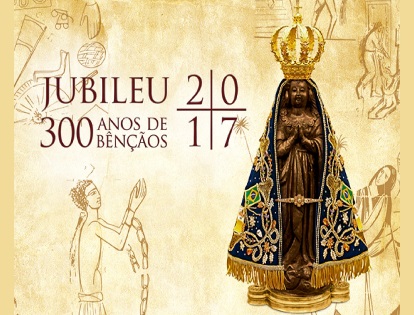 MISSAS+Sábado 28 de Outubro- Claudino Rocha +Domingo 29 de Outubro - Manuel Simões (Aniversario)+Quarta-feira 01 de Novembro- João Martins Capela e intenções colocadas no altar 1ª Sexta-feira- S. Coração de Jesus – La Salete Nogueira+Sábado 04 de Novembro- João Grego+Domingo 05 de Novembro- António Dantas--------------------------------------------------------------------------INTENÇÕES DE MISSASO livro de intenções de Missas para 2018 já esta’ aberto para marcar intenções de Missas para o próximo ano. Por favor visite o escritório da paróquia nos horários e dias indicados na primeira página do boletim em Português, ou ligue para o escritório. Este e’ o modo melhor para oferecer uma Missa em honra dum ente querido falecido. Se forem na sacristia na hora da Missa, e’ mais provável que essa Missa já tem intenção marcada, se for esse o caso, o pedido na hora será oferecido como oração e será colocada mais tarde como intenção num dia que estará aberto se assim o desejarem.--------------------------------------------------------------------------APOIO FINANCEIRO PARA OS VITIMAS DOS CATÁSTROFES NATURAIS- A Diocese prolongou o período de apoio financeiro aos que foram afetados pelos catástrofes naturais recentes, e também nos lembra de oferecermos as nossas orações. A nossa Diocese pede a todos os que puderem contribuir financeiramente para mandar em cheque para a Diocese of Metuchen com a anotação ‘Disaster Relief’. Tambem podemos contribuir através da internet: D-I-O-Metuchen DOT ORG, a Diocese estará aceitando as contribuições ate’ 23 de Novembro, 2017.   --------------------------------------------------------------------------RETIRO PAROQUIALRetiro Paroquial, em Inglês, com o tema “Tempo de Graça” terá lugar no Domingo 11 de Novembro ate’ quarta-feira dia 15 de Novembro as 7:00PM na Igreja. As palestras serão dadas por Pe. Michael P. Sullivan, O.S.A.-------------------------------------------------------------------------INTENÇÃO DO PAPA FRANCISCO PARA Outubro 2017:       Universal: Pelo mundo do trabalho, para que sejam assegurados a todos o respeito e a tutela dos direitos e seja dada aos desempregados a possibilidade de contribuírem para a edificação do bem comum. AGRADECIMENTOS!No sábado passado, dia 21 de Outubro, tivemos a festa anual do Outono promovida pela nossa comunidade Brasileira. Foi um evento muito divertido e muito bem participada. Agradecemos a todos os organizadores, cozinheiros, voluntários de limpeza, porteiros, musica, e todos os que de uma maneira ou de outra trabalharam incansavelmente para o sucesso desta Festa. Um agradecimento especial a todos os que participaram das quadrilhas que sempre animam este evento, aos organizadores, e ao nosso “Padre” e animador Marcos Costa. Essas danças são sempre muito animadas e divertidas! Obrigado e que Deus abençoe a todos!--------------------------------------------------------------------------DEVOÇÃO ÀS ALMAS DO PURGATÓRIONa Igreja Católica, o mês de Novembro, é iluminado de modo particular pelo mistério da comunhão dos santos que se refere à união e à ajuda mútua que os cristãos podem prestar-se entre si: nós que estamos ainda na terra, os que já certos de irem para o Céu se purificam, antes de se apresentarem diante de Deus dos vestígios de pecado no purgatório, e os que intercedem por nós diante da Santíssima Trindade onde gozam da felicidade suprema para sempre. O Céu é o fim último e a realização das aspirações mais profundas do homem, o estado de felicidade suprema e definitiva (Catecismo da Igreja Católica, 1024). São Josémaria tinha uma amizade especial pelas almas do purgatório, falava delas dizendo: «As almas benditas do purgatório são as minhas boas amigas».As almas do Purgatório. - Por caridade, por justiça e por um egoísmo desculpável - podem tanto diante de Deus! - Tem-nas muito presentes nos teus sacrifícios e na tua oração.INDULGÊNCIAS PLENÁRIAS PARA O DIA DE FINADOS Ao fiel que visitar devotamente um cemitério e rezar, mesmo em espírito, pelos defuntos, concede-se indulgências somente aplicável às almas do Purgatório. Esta indulgência será plenária (cumprindo as 3 condições), cada dia, de 01 a 08 de novembro; nos outros dias do ano será parcial; Para adquirir a INDULGÊNCIA PLENÁRIA é preciso ir ao cemitério, rezar devotamente pelos defuntos e preencher essas três condições: a) Confissão sacramental – cada confissão vale para as indulgências obtidas até uns 15 dias antes e para as que serão obtidas até uns 15 dias depois de recebido o sacramento; b) Comunhão eucarística – é necessária uma comunhão para cada indulgência; c) Oração nas intenções do Sumo Pontífice – rezar para cada indulgência;